o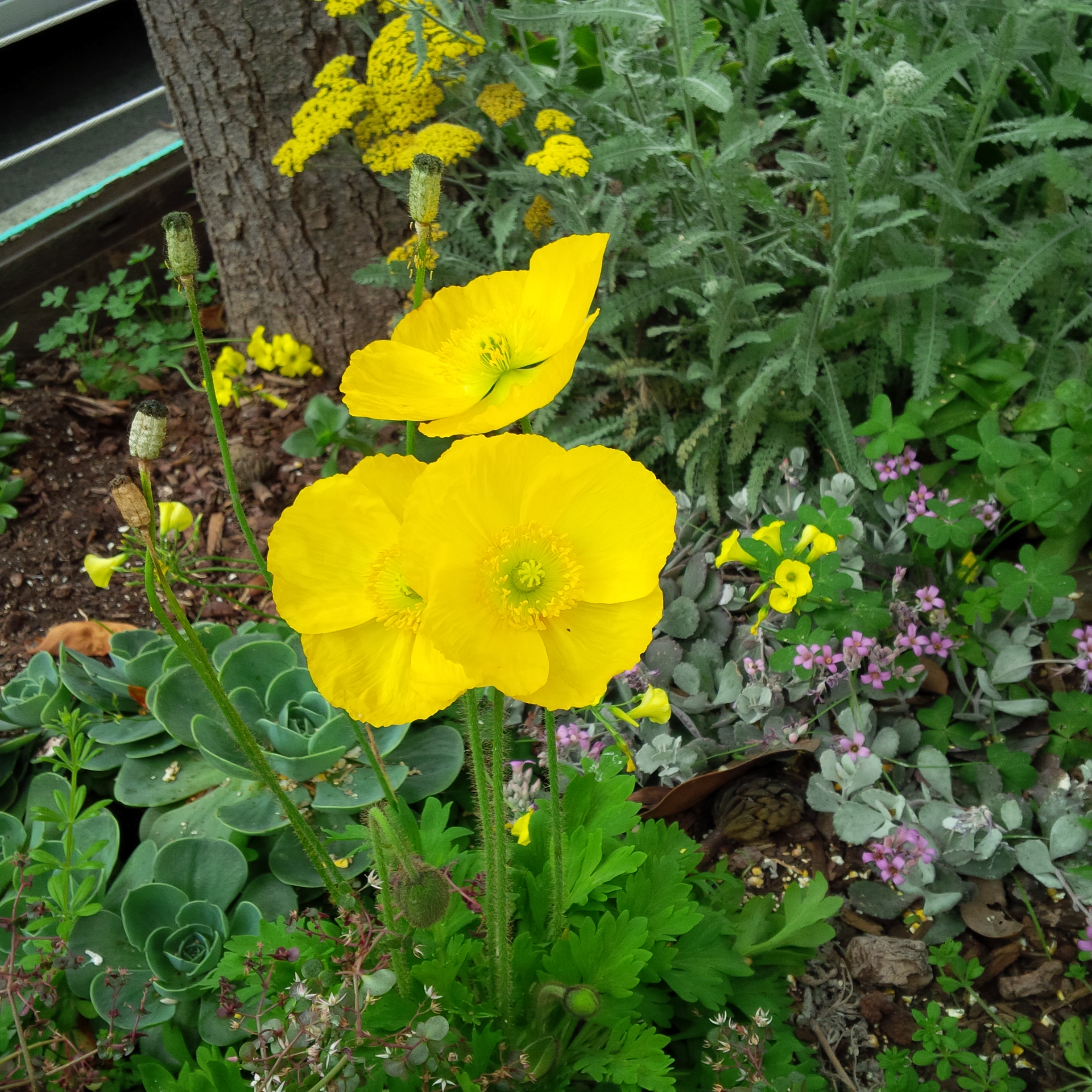 The Motivational Interviewing Competency Assessment (MICA): Effective CodingandCoaching In Motivational InterviewingA 2-Day Intensive WorkshopFacilitators: Jennifer Frey and Ali HallMembers of the Motivational Interviewing Network of Trainers (MINT)
For Information E-Mail: mi.consult.ahall@gmail.com
Cost: $395.00Discount available for >5 participants registeringOverviewThis fast-paced, interactive course will introduce participants to the Motivational Interviewing Competency Assessment (MICA) and provide multiple practice opportunities to evaluate conversations along five Motivational Interviewing (MI) intentions, two MI strategies, and two utterance categories. Participants will learn how to use the MICA for coaching purposes to help MI practitioners facilitate effective motivational conversations. Participants will engage in learning through webcasts, written materials, audio recordings, exercises, and practice opportunities.Who Should AttendMI practitioners who want to improve their skillfulnessSupervisors, coaches, and coders who want to provide feedback to staffKey leaders and administrators who want to support MI implementationQuality assurance and quality improvement professionalsHealth and human service providers who want their clients to experience more skillful MIObjectivesAs a result of this workshop, participants will be able to:Offer feedback to shape MI skill developmentEvaluate conversations along seven different MI dimensionsIdentify specific MI micro skills in conversationsSuggested PrerequisitesParticipants will benefit from having completed a high quality Introduction to MI course within the past 3 years. Eagerness to learn and grow in the MI model as well as interest in self-assessment and/or evaluating others in the MI approach for skill development will help you make the most of this course.eMaterialsYour facilitators will make materials available electronically for your duplication and use in the workshopAbout your facilitatorsJennifer Frey: https://motivationalinterviewing.org/profile/JenniferFreyAli Hall:https://motivationalinterviewing.org/profile/AliHallParticipants are responsible for their own snacks and meals. We will have two 15-minute breaks, one in the morning and one in the afternoon, as well as a one-hour lunch break. Restaurants and other food options are easily accessible.Ample, free public parking is available in the area surrounding the training center.Registration:https://www.signupgenius.com/go/70A0B4AADA828A6F58-motivationalSkill EvaluationDuring the workshop sequence, you will have multiple opportunities to assess your current MI practice level and identify your own unique goals for development.